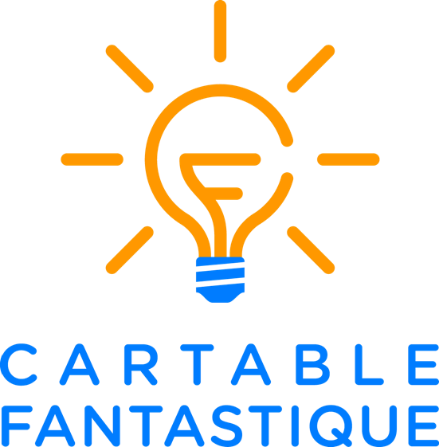 CYCLE 3  - Additionner 
des nombres décimauxLe cahier d’exercices pour la classeLes Fantastiques Exercices de Mathématiques              www.cartablefantastique.fr  1   Calcule en ligne. 17 + 2,4 = ……….35 + 3,8 = ……….21 + 8,6 = ……….64 + 4,5 = ……….58 + 1,7 = ……….92 + 6,3 = ……….  2   Calcule en ligne. 25,4 + 3,5 = ……….30,8 + 7,1 = ……….92,3 + 6,4 = ……….164,2 + 4,7 = ……….357,6 + 12,2 = ……….918,3 +  50,3 = ……….  3   Calcule en ligne. 2,5 + 10,5 = ……………….0,3 + 87,7 = ……………….41,9 + 3,8 = ……………….28,7 + 1,5 = ……………….108,4 + 308,4  = ……………….560,8 + 34,2  = ………………  4   Colorie deux étiquettes pour avoir la somme demandée. Tu dois faire une addition.    1      0,3       0,4      0,7      0,8 .        5      2,3       4,7 .    1,6       3,4 .       10     1,5        4,5        5,5        7,5 .         5   Calcule les opérations posées.   6   Sur ton cahier, pose et calcule les additions. 12,4 + 35,9             57,2 + 9,7              54,5 + 16,5             83,8 + 42,6  7   Résous le problème. Il y a deux ans, Tom pesait 32,57 kilos et mesurait 140 centimètres. Il a pris 3,5 kilos et 18 centimètres. Combien pèse Tom maintenant ?   8   Arrondis les nombres décimaux et estime un ordre de grandeur. Exemple : 20 + 5,9    20 + 6 = 267,2 + 40   ……..……………………54 + 3,8   ……..……………………15,9 + 62   ……..……………………36,1 + 90   ……..……………………59,7 + 83   ……..……………………103 + 96,4   ……..……………………  9   Arrondis les nombres décimaux et estime un ordre de grandeur. Exemple : 42,3 + 72,9    42 + 73 = 11512,7 + 45,8   ……..……………………72,1 + 103,9   ……..……………………6,2 + 248,3    ……..……………………287,6 + 20,2    ……..……………………  10   Entoure l’ordre de grandeur sans poser l’opération.8,2 + 5,9 ≈ 13  ou 14 17,8 + 30,7 ≈ 49 ou  5043,6 + 102,3 ≈ 145 ou 146  11   Sur ton cahier, recopie et complète les opérations.1,5 + …… = 53,8 + …… = 910,7 +…… = 1513,4 + …… = 160,1 + …… = 2214,3 + …… = 25  12   Complète les opérations. 34,9 + ………………. = 4057,6 + ………………. = 58182,5 + ………………. = 200203,7 + ………………. = 210515,2 + ………………. = 5201 029,1 + ……………… = 1 070  13   Résous le problème. Simone achète une baguette de pain à 0,75 €, 4 yaourts à 3,50 €, un paquet de riz à 1,99 € et un sachet de croquette pour son chat à 6,84 €. Combien d’euros a dépensé Simone ?     14   Calcule les opérations posées.  15   Sur ton cahier, pose et calcule les additions. 245,7 + 82,9          803,92 + 157,08         683,94 + 27,65 + 102,42         570,45 + 324,7 + 8,17         16    Sur ton cahier, pose et calcule les additions. 512,68 + 37,98 1 045,17 + 26,8194,341 + 28,764790,88 + 46,035  17    Calcule en ligne.   31,54 + 750,32 = ……………….4,267 + 22,831 = ……………….73,84 + 9,04 = ……………….82,56 + 103,249 = ……………….1,837 + 67,3  = ……………….29,075 + 4,135 = ………………  18    Arrondis les nombres décimaux et estime un ordre de grandeur du résultat. Exemple : 20,39 + 45,82    20,4 + 45,8 ≈  20 + 46 = 66105,78 + 341,12   ……..……………………………  ≈ ………………………………………408,91 + 24,37   ……..…………………………  ≈ ……………….……………….…………97,08 + 287,43   ……..…………………………… ≈ ………………………….………………  19    Colorie deux étiquettes pour avoir la somme demandée.    1      0,25       0,45      0,65      0,75 .        5      1,37       1,74       3,26       3,83 .     10     3,98       4,28        6,02        7,11 .         20    Calcule en ligne.   53,46 + 7,24 = ……………….175,61 + 208,37 = ……………….4 006,84 + 99,16 = ……………….43,58 + 39,5 = ……………….682,09 + 130,7  = ……………….1 899,35 + 0,75 = ………………  21    Sur ton cahier, pose et calcule les additions. 45,32 + 206,78 + 1,46147,2 + 34,679 + 0,237 012 + 63,7 + 137,95  22    Dans ces additions, une virgule a été oublié. Recopie l’opération en plaçant la virgule manquante. 32,5 + 27,3 = 598576 + 90,41 = 148,0164,12 + 3 795 = 102,07  23    Sur ton cahier, pose et calcule les additions. 5 478,034 + 1 349,7310 748,36 + 9 143,15253 116,804 + 347,621  24   Trouve les chiffres manquants  25     DÉFI    Complète les opérations. 4,851 + ………………. = 11,875…………… + 36,09 = 40,217,349 + ………………. = 17,58  26     DÉFI    Complète les opérations. 1 056,84 +  ………………. = 1 107,08………………. + 9,427 = 29,8425 371,15 + ……………… = 6 672,5084,5+83,2,61,9+45,3,37,6+12,8,29,4+50,7,418,19+320,84,291,72+531,08,111110055,77++4488,222337700,999001179,05+57,82112,18